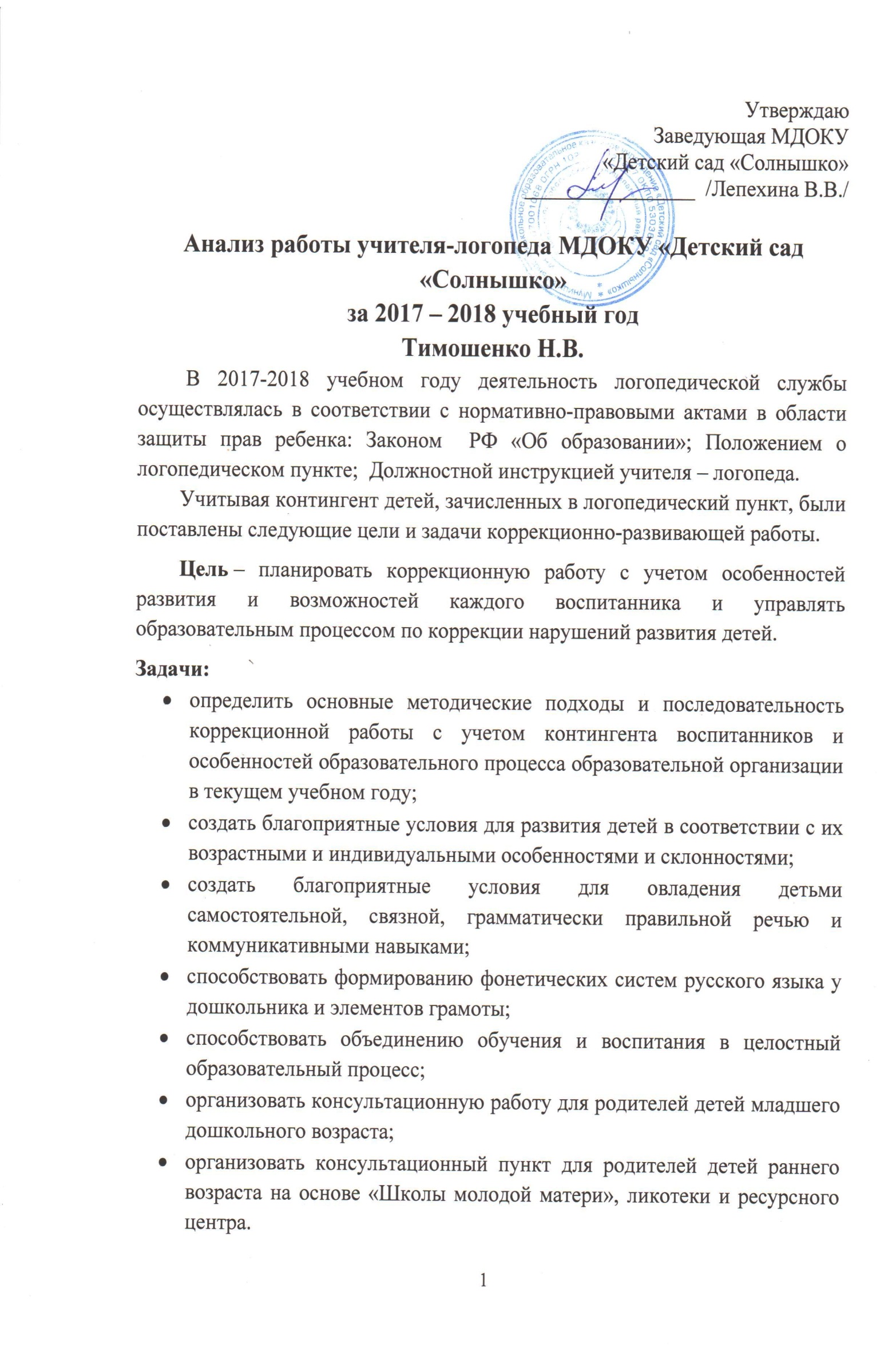 Логопедическая работа в течение учебного года проводилась по следующим направлениям: диагностическое, целью которого является логопедическое обследование детей, комплектация подгрупп, выявление динамики в коррекционно-образовательном процессе; отражение результатов в речевых картах, при необходимости – корректировка планов индивидуальной и подгрупповой работы с детьми;коррекционно-развивающее – проведение подгрупповых и  индивидуальных логопедических занятий по исправлению различных нарушений устной речи согласно циклограмме рабочего времени;консультативная деятельность – повышение эффективности коррекционной работы; методическая помощь педагогам; повышение эффективности коррекционной работы; оказание помощи родителям; профилактика речевых нарушений; знакомство родителей с организацией и содержанием коррекционной работы.Анализ работы учителя-логопеда по направлениям:Диагностическое.Результаты обследования воспитанников.Количество воспитанников, прошедших диагностику – 35 человек.      Количество воспитанников с нарушениями речи – 26 человек.Результат обследования с учетом выявленных проблемИспользуемые диагностические методикиПроанализировав данные логопедического обследования на начало  2017/2018 учебного года, можно сделать следующие выводы:В  2017-18 учебном году значительно увеличилось количество детей, имеющих речевую патологию. Коррекционно-развивающая работа проводилась с детьми старшей и подготовительной к школе группы. Это дети с системным недоразвитием речи. Нужно отметить повышение количества воспитанников с диагнозами: фонетико-фонематическое недоразвитие речи, фонетическое недоразвитие речи.Благодаря превентивной политике педагога наметилась тенденция к уменьшению количества детей с ФФНР и ФНР.Речевые диагнозы при обследовании: ФФНР, ФНР.Коррекционное (состав коррекционных групп, направления коррекционно-развивающей работы, реализуемые учителем-логопедом; название программ, утвержденных заведующей).В течение учебного года коррекционные  занятия проводились  согласно циклограмме рабочего времени логопеда.Основной формой организации являются подгрупповые и индивидуальные занятия. Группы комплектовались с учетом однородности речевого дефекта и возраста детей. Основная работа была проведена  по коррекции звукопроизношения у воспитанников подготовительной к школе группы.Коррекционно – развивающие логопедические занятия проводились в течение учебного года (с 15 сентября по 15 мая) не менее 3 раз в неделю с каждой подгруппе в соответствии с тематическим планированием, на основании которого составляется календарно-тематическое планирование для каждой подгруппы логопедического пункта.Расписание логопедических занятий составлено учителем-логопедом с учетом режима работы ДОУ.Коррекционно – логопедические занятия проводились как индивидуально, так и подгрупповые. Периодичность подгрупповых и индивидуальных занятий определяется тяжестью нарушения речевого развития. Продолжительность группового логопедического занятия – 25 мин., индивидуального – 15 мин.Используемые коррекционно-развивающие методикиНа занятиях использовались различные педагогические технологии, которые обеспечивают комфортные, бесконфликтные и безопасные условия развития личности ребенка, реализацию его природного потенциала. При проведении занятий применялись активные формы обучения и коррекции.Здоровьесберегающие технологии способствовали охране и укреплению физического и психического здоровья детей-логопатов.Подгрупповые способы обучения. Коррекционные логопедические занятия на основе этого метода обучения способствуют формированию коммуникативных компетенций у  воспитанников.Индивидуализация – это способ, который позволяет  мне работать с воспитанниками, учитывая их возрастные, физиологические особенности и характер патологических процессов речи.Аналитическое направление Динамика развития воспитанниковРезультативностьРезультаты логопедической коррекции с детьмиКонсультативно-просветительское направлениеРабота с родителямиРабота с педагогамиРабота с родителями детей раннего возрастаВыводы. Работа на логопункте за 2017-2018 учебный год была продуктивной, что подтверждается результатами заключительной диагностики. По всем направлениям велась коррекционно-развивающая работа, была оказана реальная помощь детям и родителям.Результаты  логопедического обследования воспитанников в мае  2017 - 2018 учебного года и коррекционно-развивающей работы  показали  положительную динамику. Все вышеизложенное позволяет определить основные задачи работы    учителя-логопеда на 2018/2019 учебный год:Продолжить коррекционную работу по последовательной реализации комплексного подхода при выявлении и коррекции речевой патологии воспитанников детского сада, усилить личностно-ориентированный подход к детям в процессе обследования речи и осуществления динамического наблюдения с целью уточнения состояния и особенностей развития устной речи воспитанников.На следующий учебный год необходимо зачислить тех воспитанников, с которыми не закончена коррекционно- развивающая работа, а также детей старшей группы.Совершенствовать работу по изучению и внедрению современных диагностических методик, проводить психолого-педагогические консилиумы для решения наиболее сложных проблем диагностики и коррекции речевых нарушений у воспитанников детского сада.Продолжить работу с родителями детей младшего дошкольного возраста.Продолжить работу с родителями детей раннего возраста в рамках «Школы молодой матери», ликотеки и ресурсного центра.Логопедическое заключениеСтаршая группаПодготовительная к школе группаИтогоФонетическое  нарушение речи6511Фонетико-фонематическое недоразвитие речи8715Обследование уровня речевого развитияОбследование уровня речевого развитияОбследование уровня речевого развитияВолковская Т.Н.Волковская Т.Н.Иллюстративная методика логопедического обследованияВербицкая Т.Л.Вербицкая Т.Л.Экспресс-диагностика речевого развития детей старшего                                                       дошкольного возрастаКабанова Т.В., Домина О.В.Кабанова Т.В., Домина О.В.Тестовая диагностика. Обследование речи, общей и мелкой моторики у детей 3 – 6 лет с речевыми нарушениямиМигунова И.Н. и другиеМигунова И.Н. и другиеПедагогическая диагностика развития зрительного восприятия дошкольниковОбследования письма учащихся с ОВЗ 1-4 классов  Коррекция нарушений речи  у детей       ФФНРМетод наглядного моделирования«Интеллектуально-развивающие словесные игры» Е.В. КузьминаМетодика Е.В. МазановойДыхат. гимнаст А.Н.СтрельниковойФонопедический метод ЕмельяноваДыхательная гимнастика для восстановления нейронных связей головного мозгаОвчинникова Т.С. Логопедические распевкиНищева Н.В. Упражнения для автоматизации правильного произношения и дифференциации звуков разных группКоррекция нарушений речи  у детей       ФНРМетод наглядного моделирования«Интеллектуально-развивающие словесные игры» Е.В. КузьминаМетодика Е.В. МазановойДыхат. гимнаст А.Н.СтрельниковойФонопедический метод ЕмельяноваДыхательная гимнастика для восстановления нейронных связей головного мозгаОвчинникова Т.С. Логопедические распевкиНищева Н.В. Упражнения для автоматизации правильного произношения и дифференциации звуков разных группОхвачено детейВыпущеноОставлено26100%2181%519%Родительские собранияРодительские собрания1.Ознакомление с итогами логопедического обследования, с перспективными планами подгрупповой и индивидуальной работы.2.Ознакомление с итогами промежуточного мониторинга. Рекомендации по речевому поведению в семье, необходимостью систематического контроля за произношением вызванных звуков и аграмматизмами в речи.3.Логопедические затруднений родителей – пути решения. Знакомство с положительным семейным опытом участия родителей в коррекционном процессе. 4.Подведение готовых итогов, рекомендации на лето.Индивидуальные и подгрупповые консультации Индивидуальные и подгрупповые консультации Рекомендации по выполнению артикуляционных и дыхательных упражнений, грамматических заданий. Исправлению нарушений слоговой структуры слого-преодолению психологических проблем ребёнка. Обучение работе с логопедической тетрадью дома. Ознакомление родителей с приёмами звуко-слогового анализа и синтеза.Ознакомление с этапами обучения грамоте детей-логопатов.Консультация для воспитателейТема: «Индивидуальный подход в работе с дошкольниками, имеющими нарушение речи»Беседа с педагогом - психологомОсновные направления взаимосвязи в коррекционной работеБеседа - практикум«Фонематический слух - основа правильной речи»Беседа с воспитателямиНеобходимость контроля над правильным звукопроизношением детей на занятиях и во время режимных моментов.Педагогический совет Здоровьесберегающие технологии в работе учителя логопедаИндивидуальная беседа с педагогом - психологомДинамика развития психических процессов у детей, посещающих занятия логопедаБеседа с воспитателями «Необходимость контроля  за правильным звукопроизношением детей в спонтанной речи»Консультация для воспитателей«Воспитание правильной и чистой речи у дошкольников»Беседа с воспитателями средней группы Обследование детей, имеющих отклонения в речевом развитии. Индивидуальная беседа с педагогом – психологом«Интеллектуальная готовность детей, посещающих занятия логопеда, к школьному обучению»Рекомендации воспитателямПрактические и теоретические рекомендации воспитателям по осуществлению коррекционно – логопедических мероприятий для детей в летний период.Родительские собрания и семинары-практикумы.Родительские собрания и семинары-практикумы.1.Возрастные особенности детей раннего возраста. Развитие речи детей раннего возраста.2.Важность сенсорного развития детей раннего возраста.3.Массаж как важная составляющая как важная составляющая речевого развития детей раннего возраста.4.Важность развития ротового внимания детей раннего возраста.5.Итоги года.Подгрупповые консультации-практикумы.Подгрупповые консультации-практикумы.Индивидуальное консультирование.Индивидуальное консультирование.Изготовление ширм и папок-передвижек.Изготовление ширм и папок-передвижек.Разработка рекомендаций для родителей детей раннего возраста.Разработка рекомендаций для родителей детей раннего возраста.